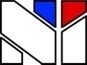 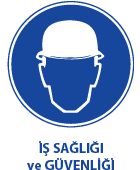 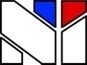 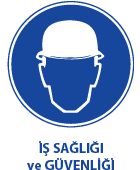 GÜDEKGüvenlik Denetim KontrolBÖLÜM:10- UYGULAMALARKONU:10B- ILO DİREKTİFLERİ 10-BILO DİREKTİFLERİ 151 NOLU SÖZLEŞMEKAMU HİZMETİNDE ÖRGÜTLENME HAKKININ KORUNMASI VE İSTİHDAM KOŞULLARININ BELİRLENMESİ YÖNTEMLERİNE İLİŞKİN SÖZLEŞME10B---ILO- 151 Kamu hizmetinde örgütlenme 151 NOLU SÖZLEŞME KAMU HİZMETİNDE ÖRGÜTLENME HAKKININ KORUNMASI VE İSTİHDAM KOŞULLARININ BELİRLENMESİ YÖNTEMLERİNE İLİŞKİN SÖZLEŞMEILO Kabul Tarihi: 7 Haziran 1978Kanun Tarih ve Sayısı: 25 Kasım 1992 / 3848 Resmi Gazete Yayım Tarihi ve Sayısı: 11 Aralık 1992 / 21432-Mükerrer Bakanlar Kurulu Kararı Tarih ve Sayısı: 8 Ocak 1993 / 93-3967Resmi Gazete Yayım Tarihi ve Sayısı: 25 Şubat 1993 / 21507 Uluslararası Çalışma Örgütü Yönetim Kurulu tarafından Cenevre’de toplantıya çağrılan ve 7 Haziran 1978 tarihinde toplanan Uluslararası Çalışma Örgütü Genel Konferansı 64’üncü oturumunda, 1948 tarihli Sendika Özgürlüğü ve Sendika Hakkının Korunması Hakkında Sözleşmenin 1949 tarihli Örgütlenme ve Toplu Pazarlık Hakkına İlişkin Sözleşme’nin ve 1971 tarihli İşçi Temsilcileri Hakkında Tavsiyenin hükümlerini not ederek, 1949 tarihli Örgütlenme ve Toplu Pazarlık Hakkına İlişkin Sözleşme’nin bazı kamu görevlisi kategorilerini kapsamadığını ve 1971 tarihli İşçi Temsilcileri Hakkında Sözleşmenin ve Tavsiye kararının işletmedeki işçi temsilcilerine uygulandığını göz önüne alarak, Bir çok ülkede kamu hizmeti faaliyetlerinin kapsamının önemli ölçüde genişlediğini ve kamu mercileriyle kamu görevlilerinin örgütleri arasında sağlam çalışma ilişkilerinin gerekliliğini not ederek, Üye devletlerin siyasi, sosyal ve ekonomik sistemlerin büyük ölçüde çeşitliliğini ve uygulamadaki farklılıkları (örneğin, merkezi ve yerel makamlarından her birinin karşılıklı görevleri, federal, eyalet ve taşra makamlarının görevleri, Devlet işletmelerinin ve özerk veya yarı özerk çeşitli tipte kamu kuruluşlarının görevleri ve çalışma ilişkilerinin mahiyeti ile ilgili olarak) göz önünde tutarak, Uluslararası bir belgenin uygulama alanının belirlenmesinde ve bu belgeyle ilgili tanımların kabulünde bir çok ülkede kamu sektöründeki çalışmayla özel sektördeki çalışma arasında mevcut farklılıklar nedeniyle ortaya çıkan özel sorunları, 1949 tarihli Örgütlenme Hakkı ve Toplu Pazarlık Hakkına İlişkin Sözleşme’nin ilgili hükümlerinin kamu görevlilerine uygulanması konusunda ortaya çıkan yorum güçlüklerini ve Uluslararası Çalışma Örgütü’nün kontrol organlarının bazı hükümetlerin bu hükümleri kamu görevlilerinin büyük bir kısmını bu sözleşmenin uygulama alanının dışında bırakacak biçimde uyguladıklarını bir çok defa müşahede etmiş olduklarını göz önüne alarak, Oturum gündeminin 5 inci maddesini oluşturan “Kamu Hizmetinde Örgütlenme Özgürlüğüne ve Kamu Kesiminde İstihdam Koşullarını Belirleme Usulüne İlişkin “çeşitli bazı önerilerin kabulüne karar verdikten sonra, Bu önerilerin uluslararası bir sözleşme biçimini almasına karar vererek, 1978 tarihli “ Kamu Kesiminde Çalışma ilişkileri Sözleşmesi” adını alan aşağıdaki sözleşme’yi bugün 27 Haziran 1978 tarihinde kabul etmiştir. BÖLÜM IUYGULAMA ALANI VE TANIMLARMADDE 11.          Bu Sözleşme, diğer uluslararası çalışma sözleşmelerinde bu kesime uygulanabilecek daha elverişli hükümler bulunmadığı durumlarda kamu makamlarınca çalıştırılan herkese uygulanır.2.          Bu Sözleşmede öngörülen güvencelerin, görevleri izlenecek politikaları belirleme ve yönetim işleri kabul edilen üst düzey görevlilere veya çok gizli nitelikte görevler ifa edenlere hangi ölçüde uygulanacağı ulusal yasalarla belirlenecektir.3.          Bu Sözleşme öngörülen güvencelerin silahlı kuvvetlere ve polise ne ölçüde uygulanacağı ulusal yasalarla belirlenecektir.MADDE 2Bu Sözleşmenin uygulanması bakımından “Kamu Görevlisi” deyimi işbu Sözleşmenin 1 inci maddesi uyarınca Sözleşme’nin kapsamına giren herhangi bir kimse anlamına gelir. MADDE 3Bu Sözleşmenin uygulanması bakımından “Kamu Görevlileri Örgütü” deyimi oluşumu ne olursa olsun amacı kamu görevlilerinin çıkarlarını savunmak ve geliştirmek olan herhangi bir örgüt anlamına gelir. BÖLÜM IIÖRGÜTLENME HAKKININ KORUNMASI MADDE 41.          Kamu görevlileri, çalıştırılmaları konusunda sendikalaşma özgürlüğüne halel getirecek her türlü ayrımcılığa karşı yeterli korumadan yararlanacaklardır.2.          Böyle bir koruma, özellikle aşağıdaki amaçlara yönelik tasarruflara karşı uygulanacaktır:a.          Kamu görevlilerinin çalıştırılmalarını, bir kamu görevlileri örgütüne katılmama veya üyelikten ayrılma koşuluna bağlamak,b.          Bir kamu görevlisini, bir kamu görevlileri örgütüne üyeliği veya böyle bir örgütün normal faaliyetlerine katılması nedenleriyle işten çıkarmak veya ona zarar vermek.MADDE 51.          Kamu görevlileri örgütleri, kamu makamlarından tamamen bağımsız olacaklardır.2.          Kamu görevlileri örgütleri kuruluş, işleyiş veya yönetimlerinde kamu makamlarının her türlü müdahalesine karşı yeterli korumadan yararlanacaklardır.3.          Bir kamu makamının tahakkümü altında kamu görevlileri örgütlerinin kuruluşunu geliştirmeye veya kamu görevlileri örgütlerini bir kamu makamının kontrolü altında tutmak amacıyle mali veya diğer biçimlerde desteklemeye yönelik önlemler bu madde bakımından müdahaleci faaliyetler olarak kabul edilecektir.BÖLÜM IIIKAMU GÖREVLİLERİ ÖRGÜTLERİNESAĞLANACAK KOLAYLIKLARMADDE 61.          Kamu görevlilerinin tanınan örgütlerinin temsilcilerine, çalışma saatleri içinde veya dışında görevlerini çabuk ve etkin bir biçimde yerine getirmelerine olanak verecek şekilde kolaylıklar sağlanacaktır.2.          Bu tür kolaylıkların sağlanması idarenin veya hizmetin etkin işleyişini engellemeyecektir.3.          Bu kolaylıkların niteliği ve kapsamı, bu sözleşmenin 7’nci maddesinde belirtilen yöntemlere göre veya diğer uygun yöntemlerle belirlenecektir.BÖLÜM IVÇALIŞMA KOŞULLARININ BELİRLENMESİ YÖNTEMLERİMADDE 7Kamu görevlileri ve kamu makamları arasında çalışma koşullarının görüşülmesine olanak veren yöntemlerin ve kamu görevlileri temsilcilerinin anılan koşulların belirlenmesine katılmalarını sağlayan başka her türlü yöntemin en geniş biçimde geliştirilmesi ve kullanılmasını teşvik için gerektiğinde ulusal koşullara uygun önlemler alınacaktır. BÖLÜM VUYUŞMAZLIKLARIN ÇÖZÜMÜMADDE 8Çalışma koşullarının belirlenmesiyle ilgili olarak ortaya çıkan uyuşmazsızlıkların çözümü ulusal koşullara uygun olarak ortaya çıkan uyuşmazsızlıkların çözümü ulusal koşullara uygun olarak taraflar arasında görüşme yoluyla veya ilgili tarafların güvenini sağlayacak şekilde kurulan arabuluculuk, uzlaştırma veya tahkim gibi bağımsız ve tarafsız mekanizmalardan yararlanılarak araştırılacaktır. BÖLÜM VIKİŞİSEL VE SİYASİ HAKLARMADDE 9Kamu görevlileri, diğer çalışanlar gibi yalnızca görevlerinin niteliğinden ve statülerinden kaynaklanan yükümlülüklerine bağlı olarak örgütlenme özgürlüğünün normal olarak uygulanması için gerekli kişisel ve siyasi haklardan yararlanacaklardır. BÖLÜM VIISON HÜKÜMLERMADDE 10Bu Sözleşmenin kesin onama belgeleri Uluslararası Çalışma Bürosu Genel Müdürüne gönderilir ve onun tarafından kaydedilir. MADDE 111.          Bu Sözleşme, ancak onama belgeleri Genel Müdür tarafından kaydedilmiş olan Uluslararası Çalışma Örgütü üyelerini bağlar.2.          Bu Sözleşme, iki üyenin onama belgesi Genel Müdür tarafından kaydedildiği tarihten 12 ay sonra yürürlüğe girer.3.          Daha sonra bu Sözleşme, onayan her üye için onama belgesinin kaydedildiği tarihten 12 ay sonra yürürlüğe girer.MADDE 121.          Bu Sözleşme’yi onayan her üye, onu ilk yürürlüğe girdiği tarihten itibaren on yıllık bir süre sonunda Uluslararası Çalışma Bürosu Genel Müdürü’ne göndereceği ve Genel Müdürün kaydedeceği bir belge ile feshedebilir. Fesih, kayıt tarihinden bir yıl sonra geçerli olur.2.          Bu Sözleşme’yi onamış olup da bundan önceki fıkrada sözü edilen on yıllık sürenin bitiminden itibaren bir yıl süresince ve bu madde gereğince feshetmek seçeneğini kullanmayan her üye yeniden on yıllık bir süre için bağlanmış olur ve bundan sonra bu Sözleşmeyi her on yıllık sürenin bitiminde bu maddenin içerdiği koşullarla feshedebilir.MADDE 131.          Uluslararası Çalışma Bürosu Genel Müdürü örgüt üyeleri tarafından kendisine bildirilen bütün onama ve fesihlerin kaydedilmesinden Uluslararası Çalışma Örgütü’nün bütün üyelerini haberdar eder.2.          Genel Müdür kendisine gönderilen Sözleşme’nin ikinci onama belgesinin kaydedildiğini Örgüt üyelerine duyururken bu Sözleşme’nin yürürlüğe gireceği tarih hakkında Örgüt üyelerinin dikkatini çeker.MADDE 14Uluslararası Çalışma Bürosu Genel Müdürü yukarıdaki maddeler gereğince kaydetmiş olduğu bütün onama ve fesihlere ilişkin tam bilgileri Birleşmiş Milletler Antlaşması’nın 102’inci maddesi uyarınca kaydedilmek üzere Birleşmiş Milletler Genel Sekreterine ulaştırır. MADDE 15Uluslararası Çalışma Bürosu Yönetim Kurulu gerekli gördüğü zaman bu Sözleşme’nin uygulanması hakkında bir raporu Genel Konferansa sunar ve onun tamamen veya kısmen değiştirilmesi konusunun Konferans gündemine alınması gereği hakkında karar verir. MADDE 161.          Konferansın bu Sözleşme’yi tamamen veya kısmen değiştiren yeni bir Sözleşme kabul etmesi halinde ve yeni Sözleşme aksini öngörmediği takdirde:a.   Değiştirici yeni Sözleşmenin bir üye tarafından onanması durumu, yukarıdaki 12’inci madde dikkate alınmaksızın ve değiştirici yeni sözleşme yürürlüğe girmiş olmak kayıt ve şartı ile bu Sözleşmenin derhal ve kendiliğinden feshini gerektirir.b.   Değiştirici yeni sözleşmenin yürürlüğe girdiği tarihten itibaren bu Sözleşme artık üyelerin onamasına açık bulunmaz.2.          Bu Sözleşme, onu onayıp da Değiştirici Sözleşme”yi onamamış bulunan üyeler için herhalde şimdiki şekil ve içeriği ile geçerli olmakta devam eder.MADDE 17Bu Sözleşmenin Fransızca ve İngilizce metinleri aynı derecede muteberdir. HİENRİCH PRENSİPLERİ ÖZETİPrensip-2: İş kazaların ağırlıklarıPrensip-3: Kaza Sonucu Meydana Gelecek Zararın Büyüklüğü Kestirilemez, Bu Tamamen Tesadüflere Bağlıdır.İŞVERENİN SORUMLULUĞUiş sağlığı ve Güvenliği yönünden risk değerlendirilmesi yapmak veya yaptırmaklaYükümlüdür. İşverenin görevleri ise aşağıda görüldüğü gibi öncelikle bilgi edinme, görevlendirme, tehlikeleri saptama/belirleme, Dokümantasyon, riskleri saptama, önlemleri alma alınan önlemleri kontrol ve etkinliğinin devamını kontrol etme olarak belirtilebilir. çok iyi anlatılmalı ve yazılı ve imzalanarak duyurulmalıdır.